ENTEGRE KİRLİLİK ÖNLEME VE KONTROL YÖNETMELİĞİ TASLAĞIBİRİNCİ BÖLÜMAmaç, Kapsam, Dayanak, TanımlarAmaç Madde 1- (1) Bu Yönetmeliğin amacı; çevrenin bütüncül olarak korunması için hava, su ve toprak kirliliğine yönelik sanayi kaynaklı emisyonları önlemek veya önlenemediği durumlarda azaltmak ve atık oluşumunu en aza indirmek için entegre kirlilik önleme ve kontrol sistemi oluşturmaya yönelik usul ve esasları düzenlemektirKapsamMadde 2- (1) Bu Yönetmelik, Ek- I listesinde yer alan faaliyetlerden herhangi birinin gerçekleştirildiği işletmeleri kapsar. (2) Araştırma, geliştirme faaliyetleri ile yeni ürün ve süreçlerin test edilmesi için kullanılan işletmeler veya işletme bölümleri ile nükleer santraller bu yönetmeliğin kapsamı dışındadır.  DayanakMadde 3- (1) Bu Yönetmelik 09/08/1983 tarihli ve 2872 sayılı Çevre Kanunu’nun 11 inci maddesine ve 644 sayılı Çevre Ve Şehircilik Bakanlığının Teşkilat Ve Görevleri Hakkında Kanun Hükmünde Kararname’nin 8 inci maddesine dayanılarak hazırlanmıştır.TanımlarMadde 4- (1) Bu Yönetmelikte geçen;a) Bakanlık: Çevre ve Şehircilik Bakanlığı’nı, 		b) Başvuru dosyası: EKÖK belgesi başvurusuna esas teşkil etmek üzere hazırlanmış olan ve 17 inci maddede tanımlanan  belgeleri ihtiva eden dosyayı, 		c) Çevre kalite standartları: Çevre mevzuatınca belirlenen,  belirli bir çevrede ya da çevrenin belirli bir parçasında, belirli bir sürede yerine getirilmesi gereken şartları, 		ç) Çevresel etki değerlendirme raporu: 25/11/2014 tarihli ve 29186 sayılı Resmi Gazete’de yayımlanan Çevresel Etki Değerlendirme Yönetmeliğinin Ek- I listesinde yer alan veya Bakanlıkça ”Çevresel Etki Değerlendirme Gereklidir” kararı verilen proje için hazırlanacak raporu, d) Değerlendirme: Tesisin EKÖK belgesi başvurusundan itibaren yürütülen bu Yönetmeliğin 19 inci maddesi ile tanımlanan faaliyetleri, e) Değerlendirme raporu: EKÖK başvuru dosyası kabul edilen işletme için¸ sektör başuzmanı koordinasyonunda sektör uzmanı/uzmanları ve tesisin çevre görevlisi ile birlikte MET ve çevre mevzuatı kapsamında hazırlanan, 19 uncu madde kapsamında tanımlanan raporu, f) Değişiklik raporu: Tesiste yapılması planlanan değişikliğe yönelik olarak sektör başuzmanı koordinasyonunda sektör uzmanı/uzmanları ve tesisin çevre görevlisi ile birlikte hazırlanan, 14 üncü madde ile tanımlanan raporu, g) Emisyon: Maddelerin, titreşimin, ısı veya gürültünün işletme veya tesiste yer alan bir veya birden fazla kaynaktan  havaya, suya veya toprağa doğrudan veya dolaylı biçimde bırakılmasını, ğ) Emisyon sınır değeri: Bir emisyonun  belirli parametrelerle ifade edilen kütlesinin, bir veya daha fazla zaman dilimi içinde aşılmaması gereken konsantrasyonu ve/veya miktarını, h) Entegre kirlilik önleme ve kontrol (EKÖK) belgesi: Ek- I listesinde yer alan faaliyetlerin belirli şartlar altında ve bu Yönetmeliğin amaçlarına ve hükümlerine uygun olarak işletilerek çevrenin ve insan sağlığının korunması amacıyla verilen belgeyi, ı) Eşdeğer parametreler veya teknik tedbirler: MET sonuç belgesi ve MET- Ref dokümanlarında emisyon seviyeleri verilmiş olan kirleticilerin, işletmenin özelliklerine göre tespit edilemediği durumlarda yardımcı ve tamamlayıcı bir şekilde göz önünde bulundurulacak olan referans parametre veya tedbirleri,i) Gelişmekte olan teknik: Ticari olarak geliştirilmesi halinde daha yüksek seviyede  çevre korumasını sağlayacak veya mevcut tekniklerin uygulanma  maliyetinden daha düşük maliyetli ve  en azından mevcut çevre koruma düzeyinin muhafaza edilmesine imkan sağlayacak endüstriyel faaliyetlere yönelik tekniği, j) Genel bağlayıcı kurallar: Tüm sektörler veya bir sektör için geçerli ve EKÖK belgesi şartlarını belirlemek için getirilmiş emisyon sınır değerlerini ve diğer şartlarını, k) Gözden geçirme raporu: 28 inci maddede tanımlanan ve EKÖK gözden geçirme sürecinde sektör başuzmanı koordinasyonunda sektör uzmanı/uzmanları ve tesisin çevre görevlisi ile birlikte tesise ilişkin hazırlanan raporu, l) Halk: Türkiye Cumhuriyeti vatandaşları, Türkiye’de ikamet eden yabancılar ile ulusal mevzuat çerçevesinde bir veya daha fazla tüzel kişi veya bu tüzel kişilerin birlik, organizasyon veya grupları, m) İlgili halk: EKÖK belgesi verilmesi veya yenilenmesi ya da belge şartlarının belirlenmesi hususlarında alınan kararlardan etkilenen veya etkilenmesi muhtemel olan halk,  	n) İşletme:  Tesis/tesisler ve faaliyetlerin hukuki varlığını, o) İşletmeci: EKÖK belgesine tabi olan faaliyet veya işletmenin tamamını veya bir kısmını işleten ve mülkiyet hakkı, kiralama veya diğer kanuni yetkilerle kullanma hakkına sahip gerçek veya tüzel kişiyi, ö) Kirlilik: İnsan faaliyetlerinin doğrudan veya dolaylı neticesi olan maddelerin, titreşimlerin,  ısının ve sesin, insan sağlığına, çevre kalitesinemaddi varlıklara zararlı olabilecek veya çevrenin kalitesini bozacak ve meşru amaçlarla kullanılmasına engel olabilecek şekilde havaya, suya veya toprağa bırakılmasını, p) Madde: 07/09/1985 tarihli ve 18861 sayılı Resmi Gazete’de yayımlanan Radyasyon Güvenliği Tüzüğünün 2 nci maddesinde tanımlanan radyoaktif maddeler, 13/08/2010 tarihli ve 27671 sayılı Resmi Gazete’de yayımlanan “Genetik Yapısı Değiştirilmiş Organizmalar ve Ürünlerine Dair Yönetmeliğin” 4 üncü maddesinde tanımlanan genetiği değiştirilmiş mikroorganizmalar ve  18/03/2010 tarihli ve 5977 sayılı Biyogüvenlik Kanunu’nun 2 nci  maddesinde tanımlanan genetik yapısı değiştirilmiş organizmalar tanımına giren maddeler hariç olmak üzere katı, sıvı ve gaz halindeki kimyasal element ve bileşikleri, r) Mevcut durum raporu: 17 inci madde birinci fıkra o bendinde tanımlanan ve sektör başuzmanı koordinasyonunda sektör uzmanı/uzmanları ve tesisin çevre görevlisi ile birlikte toprak ve yer altı suyunun kirlilik durumu hakkında hazırlanan raporu, s) Mevcut en iyi teknikler (MET): Emisyonların çevre üzerindeki etkilerinin bütün olarak önlenmesi,  bunun mümkün olmadığı durumlarda en aza indirilmesi amacıyla belirlenmiş emisyon sınır değerlerini ve EKÖK belgesinin diğer şartlarına temel oluşturacak en etkin, ileri ve uygulanabilir teknikleri, 1) Teknikler: Kullanılan teknolojiyi ve tesisin tasarlanma, inşa, bakım, işletme ve devreden çıkarma yöntemlerini, 2) Mevcut teknikler: İşletmeci tarafından teknik ve ekonomik olarak uygulanabilir olduğu sürece, ülkemizde üretilmesine veya kullanılıyor olmasına bakılmaksızın, sektörde ekonomik ve teknik olarak sürdürülebilir koşullar ve maliyetler ile avantajlar dikkate alınarak uygulanan teknikleri, 3) En iyi: Çevrenin bir bütün olarak en yüksek düzeyde korunmasında en etkili olanı, ş) MET Referans dokümanı (MET-Ref dokümanı): Ek-I listesinde yer alan faaliyetler için Ek II listesinde yer alan kriterler dikkate alınarak, sektörel olarak hazırlanan uygulanan teknikleri, mevcut emisyonları, azaltım seviyelerini, METlerin belirlenmesinde göz önünde bulundurulan kriterleri, MET  sonuç belgelerini ve gelişmekte olan teknikleri içeren  dokümanı, t) MET sonuç belgesi: MET-Ref dokümanının; MET’lerle ilgili sonuçlar, tanımlar, MET uygulanabilirliğinin değerlendirilmesi için gerekli bilgiler, MET-İES, izleme, azaltım seviyeleri ve saha iyileştirilmesi uygulandığı durumlarda iyileştirme tedbirlerine ilişkin kısımlarını  içeren belgeyi, u) MET’ler ile ilişkili emisyon seviyeleri: (MET-İES): MET sonuç belgelerinde, belli bir zaman dilimi içerisinde, belirli referans koşullar altında ortalama bir değer olarak ifade edilen, MET veya MET kombinasyonu uygulanarak elde edilen, normal işletme koşullarında erişilen emisyon sınır değeri aralığını, ü) Mevcut tesis: Bu Yönetmeliğin Ek-I’inde tanımlanan tesislerden Yönetmeliğin yayınlandığı tarihten önce kurulmuş veya ÇED mevzuatına göre kurulması uygun bulunan tesisler,v) Önemli değişiklik: Bir tesisin yapısında veya işleyişinde, insan sağlığı ve çevre üzerinde önemli olumsuz etkileri olabilecek olan ve 14 üncü maddenin ikinci fıkrasında tanımlanan değişiklik veya genişletmeyi, y) Önemsiz değişiklik: Bu Yönetmeliğin 14 üncü maddesinin ikinci fıkrası kapsamı dışında kalan,  işletmenin özelliklerinde, işleyişinde veya boyutlarındaki diğer değişiklikleri,z) Sektör başuzmanı: EKÖK belgesi başvuru dosyasınındaki bilgilere istinaden EKÖK belgesi değerlendirme, değişiklik ve gözden geçirme süreçlerinde ilgili raporları hazırlamak üzere süreçlerin koordinasyonunu sağlamaktan ve raporların tamamından sorumlu Bakanlıkça yetkilendirilmiş uzmanı,		aa) Sektör uzmanı: EKÖK belgesi başvuru dosyasınındaki bilgilere istinaden EKÖK belgesi değerlendirme, değişiklik ve gözden geçirme süreçlerinde proje raporunu hazırlamak üzere Bakanlıkça yetkilendirilmiş uzmanı,bb) Proje tanıtım dosyası: 25/11/2014 tarihli ve 29186 sayılı Resmi Gazete’de yayımlanan Çevresel Etki Değerlendirme Yönetmeliğince tanımlanan Seçme Eleme Kriterlerine Tabi Projelere, ÇED uygulanmasının gerekli olup olmadığının belirlenmesi amacıyla hazırlanan dosyayı, cc) Tehlikeli maddeler: 30/12/2013 tarihli ve 28867 sayılı Resmi Gazete’de yayımlanan Büyük Endüstriyel Kazaların Kontrolü Hakkında Yönetmelik kapsamında tanımlanan maddeyi, karışımı veya müstahzarı, çç) Tesis: Ek- I listesinde yer alan bir veya birden fazla faaliyetin, bu faaliyetlerle teknik bağlantısı olan ve kirlilik üzerinde etkisi olabilecek,  aynı sahada bulunan ilgili diğer işlemlerin yürütüldüğü sabit bir faaliyeti ve faaliyetlerin bütününü, 		dd) Uygunluk raporu: EKÖK belgesinde belirtilen şartların yerine getirildiğini belirlemek amacıyla Bakanlık tarafından yapılan uygunluk kontrolü sonrasında verilen raporu,ifade eder. İKİNCİ BÖLÜMEntegre Kirlilik Önleme ve Kontrol Yaklaşımı Temel İlkeler Ve Genel EsaslarEntegre kirlilik önleme ve kontrole yönelik çalışmalarMadde 5- (1) Sürdürülebilir kalkınma ilkeleri çerçevesinde başta MET’ler, eko-verimlilik, temiz üretim, yeşil girişimcilik, endüstriyel simbiyoz, eko-inovasyon ve yeşil ekonomi vb. konulardaki çalışmalar Bakanlıkça yürütülür. (2) Bu kapsamda yürütülen çalışmalara ilişkin ülke politika ve stratejilerinin belirlenmesi amacıyla; ilgili kurum ve kuruluşlar tarafından yürütülen her türlü çalışma Bakanlığa bildirilir.  (3) Söz konusu alanlara ilişkin ilgili mevzuat ve dokümanlar Bakanlıkça yayımlanır. EKÖK belgesi kapsamında uygulanacak esasların belirlenmesi	Madde 6- (1)  EKÖK belgesi kapsamında uygulanacak emisyon sınır değerleri, usuller ve esaslara ilişkin MET Sonuç Belgelerine dayanan sektörel mevzuat Bakanlıkça yayımlanır.(2) MET’lerdeki gelişmeler ve herhangi bir yeni MET sonuç belgesinin yayınlanması ya da mevcut MET sonuç belgesinin güncellenmesi hususları Bakanlıkça takip edilir ve gerekli görüldüğü hallerde MET Sonuç Belgelerine dayanan sektörel mevzuat Bakanlıkça güncellenir. (3) EKÖK belgelendirme sürecinde hazırlanan mevcut durum raporu, değerlendirme raporu, değişiklik raporu, gözden geçirme raporu ve uygunluk raporlarına ilişkin usul ve esasları içeren mevzuat ve rehber dokümanlar Bakanlıkça yayımlanır.EKÖK belgesine tabi tesisler	Madde 7- (1) Bu Yönetmeliğin Ek- I Listesinde yer alan faaliyetlerin gerçekleştirildiği tesislerin inşası, kurulması, işletilmesi veya yer değiştirmesi ve bu tesislerde her türlü önemli değişikliğin yapılabilmesi için EKÖK belgesi alınması zorunludur. Daha önce Ek I’de yer almayan faaliyeti gerçekleştiren bir tesis eğer yapılacak değişiklikle birlikte Ek- I listesinde yer alan eşik değerlere ulaşıyorsa; tesisin EKÖK belgesi alması zorunludur. (2) Çevresel Etki Değerlendirmesi Yönetmeliğine tabi faaliyetlerde EKÖK belgesi başvurusu, Çevresel Etki Değerlendirmesi Yönetmeliği Ek- I Listesi için özel formata göre hazırlanmış ÇED raporunun sunulmasını, Çevresel Etki Değerlendirmesi Yönetmeliği Ek- II Listesi için proje tanıtım dosyasının sunulmasını takiben başlar. (3) EKÖK belgesi Bakanlık merkez teşkilatı tarafından verilir. Bakanlık gerekli gördüğü durumlarda, bu yetkisini sınırlarını belirleyerek Valiliklere devredebilir. Genel bağlayıcı kurallar Madde 8- (1) Bakanlık, EKÖK belgesi alma yükümlüğüne ek olarak, Ek- I listesinde yer alan faaliyetlerin bazı kategorileri için genel bağlayıcı kurallar getirebilir. (2) Genel bağlayıcı kuralların bulunduğu durumlarda EKÖK belgesi bu kuralları da kapsayacak şekilde hazırlanır.(3) Genel bağlayıcı kurallar, 9 uncu madde esaslarını sağlayacak şekilde entegre yaklaşıma uygun ve EKÖK belgesi koşulları ile ulaşılabilecek seviyede çevre koruması sağlayacak şekilde belirlenir.(4) Genel bağlayıcı kurallar, MET’lerdeki gelişmeler ve 28 inci maddenin dördüncü fıkrasındaki hususlar dikkate alınarak güncellenir.  Emisyon sınır değerleri, eşdeğer parametreler ve teknik tedbirlerin belirlenmesi esasları Madde 9- (1) Kirletici maddelere ilişkin emisyon sınır değerleri, emisyonların ilgili ünite çıkış noktası için geçerlidir. Sınır değerler belirlenirken, ünite çıkış noktasından önce yapılan seyreltmeler dikkate alınmaz. Kirletici maddelerin suya dolaylı deşarjı ile ilgili olarak, işletmenin emisyon sınır değerleri belirlenirken alıcı ortama deşarj noktasındaki su arıtma tesisinin etkisi dikkate alınır. Ancak bu durumda da en yüksek seviyede çevre korunması ve kirliliğin önlenmesi zorunludur. (2) Emisyon sınır değerleri ve bunlara eşdeğer parametreler ve teknik tedbirler, herhangi bir tekniğin veya özel bir teknolojinin kullanılması şartı getirilmeden, Ek-I kapsamında yer alan faaliyetlerin teknik özellikleri, coğrafi konumu ve yerel çevre şartları dikkate alınarak, MET’e dayalı olarak belirlenir. (3) EKÖK belgesine esas teşkil eden emisyon sınır değerleri, aşağıdaki şekilde belirlenir:a) MET-Ref dokümanından alınan MET’lere ilişkin sonuçlar, bu maddenin dördüncü ve beşinci fıkraları hariç tutulmak üzere, herhangi bir teknik veya özel teknoloji kullanımı tarif edilmeksizin, MET sonuç belgesi olarak uygulanır.b) Emisyonların niteliği ve bir çevresel ortamdan diğerine geçme kabiliyetleri dikkate alınır.c) EKÖK belgesi şartları, taraf olunan uluslararası sözleşmelerde yer alan taahhütleri yerine getirmek için kurallar içerir ve bir bütün olarak çevrenin yüksek seviyede korunmasını temin edecek şekilde belirlenir. ç) Emisyonların insan sağlığına ve bir bütün olarak çevre şartlarına etkisi dikkate alınır. d) Mevzuatta belirlenen emisyon sınır değerleri kesinlikle aşılamaz.(4) Emisyon sınır değerleri, MET’lerde belirtilen zaman dilimlerine eşit veya daha kısa zaman dilimleri için ve MET’deki referans şartlar esas alınarak belirlenir. (5) Bakanlık, çevre kalite standartlarının sağlanabilmesi amacıyla, MET-İES aralığında kalmak şartıyla, süreli ya da süresiz olarak emisyon sınır değerlerini daha düşük veya yüksek belirleyebilir. Düşük veya yüksek emisyon sınır değerleri geçerli olacak alan ve bölgeler Bakanlıkça ilan edilir.(6) Bakanlık, EKÖK belgesi koşullarında belirtmek kaydıyla, toplamda dokuz ayı aşmayan bir süre boyunca MET-Ref dokümanında belirtilmiş olan gelişmekte olan tekniklerin test edilmesi ve kullanılması için üçüncü ve dördüncü fıkraların gerekliliklerinden ve 13 üncü maddenin ikinci fıkrasının (a) bendinden geçici muafiyetler verebilir. Belirtilen süreden sonra, faaliyetin en azından EKÖK belgesi koşullarında da belirtilen MET-İES’lerine uygun faaliyet göstermesi sağlanır ya da uygulama sonlandırılır. (7) Bakanlık, MET’deki gelişmeler ve herhangi bir yeni MET sonuç belgesinin yayınlanması ya da mevcut MET sonuç belgesinin güncellenmesi hususlarını takip eder ve bu bilgileri ilgili halkın erişimine açar.  (8) Bakanlık, özellikle MET-Ref dokümanında belirtilen gelişmekte olan teknikler olmak üzere gelişen tekniklerin uygulanmasını destekler.  İzleme gerekliliklerinin belirlenmesiMadde 10-(1) Bu Yönetmeliğin 23 üncü maddesinin birinci fıkrasının (ç) bendinde belirtilen izleme şartları, uygun olduğu takdirde, MET sonuç belgelerinde yer alan izleme sonuçları esas alınarak belirlenir. (2) 23 üncü maddenin birinci fıkrasının (g) bendinde yer alan periyodik izleme sıklığı, her işletme özelinde veya genel bağlayıcı kurallar olarak Bakanlık tarafından belirlenir.(3) Periyodik izleme, asgari düzeyde yeraltı suyu için 5 yılda bir, toprak için ise 10 yılda bir gerçekleştirilir. İşletmeden kaynaklanan kirlilik riski değerlendirme sonuçlarına göre Bakanlık tarafından bu süreler yeniden değerlendirilir.     (4) Bu Yönetmelik kapsamında yapılacak tüm ölçüm ve analiz faaliyetleri, Bakanlıktan yetki almış laboratuvarlarca yürütülür.Çevre kalite standartlarıMadde 11- (1) Çevre kalite standardının, MET’lerle erişilebilenden daha sıkı şartlar gerektirmesi halinde, diğer çevre kalite standartlarına olumsuz etki getirmeksizin EKÖK belge alma kapsamına  ek önlemler dahil edilir. Bilgiye erişim ve halkın katılımı Madde 12- (1) Bakanlık; aşağıda yer alan işlemlere, halkın etkin ve zamanında katılmasını sağlar.a) Yeni işletmelere EKÖK belgesi verilmesi,b) İşletmelere önemli değişiklik için EKÖK belgesi verilmesi,c) Bir işletmeye yönelik EKÖK belgesi veya belge şartlarının 28 inci maddeye göre güncellenmesi,(2) Bu maddenin 1 inci bentinde belirtilen süreçlerde aşağıdaki bilgileri Bakanlık resmi web sitesinde yayınlayarak halkın erişimine açar. a) Gizli nitelikte olan bilgiler dışında başvuru dosyasındaki bilgiler,b) EKÖK belgesinde yapılacak güncellemeler dahil olmak üzere belgelendirme kararının içeriği ve belgenin bir örneği,c) EKÖK belgesi verilmesi kararının temel alındığı gerekçeler,ç) MET ve MET-İES dikkate alınarak belirlenen emisyon sınır değerleri de dahil olacak şekilde 23 üncü maddede yer alan EKÖK belgesi şartlarına ilişkin açıklama,d) Bakanlık, 29 uncu madde gereğince faaliyetlerin kesin olarak sonlandırılması halinde işletmeci tarafından alınacak tedbirlere ilişkin bilgileri.(3) Halkın bilgilendirilmesi sürecinin başlangıcından, bu Yönetmeliğin 20 inci maddesi kapsamında EKÖK belgesine ilişkin karar taslağının düzenlenmesine kadar geçen sürede halk, proje ile ilgili itiraz dilekçelerini Bakanlığa sunabilir.(4) Yetkili merci kendisine iletilen bir çevresel bilgi talebini, söz konusu bilginin açıklanmasının aşağıdaki hususlar üzerinde ters etkileri olacaksa, geri çevirebilir:Yetkili idarelerin prosedürlerinin gizliliği, kanunla düzenlenmiştir;Uluslararası ilişkiler, halkın güvenliği veya milli savunma; Hukuki dava süreci, kişilerin adil yargılanma süreci geçirmeleri veya bir yetkili idarenin cezai nitelik taşıması ya da disiplin ile ilgili bir soruşturmayı yürütebilmesi;ç) Kamu yararına istatistiki gizlilik ve vergi gizliliği de dahil olmak üzere, gizliliğin meşru ekonomik çıkarların korunmasına yönelik olduğu yasalarla öngörülmesi durumunda ticari veya sanayi/sınai ile ilgili bilgilerin saklanması; Fikri mülkiyet hakları;Gerçek kişilere ait kişisel bilgilerin ve/veya dosyaların gizliliği, söz konusu kişinin bu bilgilerin halka açılmasına onay vermemesi ve söz konusu gizliliğin mevzuatla sağlanması durumunda;Herhangi bir baskı altında olmaksızın ve yasal bir zorunluluk olmaksızın tamamen gönüllü olarak istenilen bilgileri sağlayan kişinin çıkarları veya korunması, kişi söz konusu bilgilerin paylaşılmasına izin vermedikçe;İstenilen bilgilerin işaret ettiği hallerde çevrenin korunması, örneğin nadir görülen türlerin lokasyonu gibi.ÜÇÜNCÜ BÖLÜMEntegre Kirlilik Önleme ve Kontrol Belgesine İlişkin Yasal Prosedürİşletmecinin yükümlülükleri ve uyulması gereken genel esaslarMadde 13-(1) Bu Yönetmeliğin kapsamına giren faaliyetlerin gerçekleştirildiği işletmeler;a) EKÖK belgesini almak ve belge şartlarını yerine getirmekle,b) EKÖK belgesinde yer alan şartlara uygun faaliyet gösterildiğinin kontrol edilmesi amacıyla, çevre mevzuatı kapsamında istenen bilgi ve belgeleri Bakanlığa ibraz etmekle, c) İşletmede yapılması planlanan her türlü önemli ya da önemsiz değişiklik konusunda Bakanlığa bilgi vermekle,ç) İşletmenin sahibinin veya adının değişmesi halinde, yapılan değişikliğin gerçekleştiği tarihten itibaren 20 (yirmi) iş günü içinde Bakanlığa bilgi vermekle,d) Meydana gelebilecek kazaların önlenmesi ve insan sağlığı ile çevre kalitesine etkilerinin sınırlandırılması amacıyla ilgili mevzuatla belirlenen gerekli tedbirleri almakla, e) Çevreyi etkileyebilecek herhangi bir olay veya kaza olması durumunda Bakanlığa derhal bilgi vermekle, kazaların çevre kalitesi ve insan sağlığına olumsuz etkilerinin önlenmesi ve azaltılması için Bakanlık tarafından gerekli görülen tedbirleri almakla,f) Saha ziyaretleri, denetleme ve kontrol faaliyetlerinde yardım ve işbirliğini sağlamakla,yükümlüdür.(2) EKÖK belgesi almakla yükümlü işletmelerin kurulması ve işletilmesi sırasında;a) Özellikle MET uygulanarak kirliliğin önlenmesi ve azaltılması için gerekli önleyici tüm tedbirlerin alınması,b) Atık oluşumunun önlenmesi, en aza indirilmesi veya atığın oluştuğu durumlarda atığın, yeniden kullanım, geri dönüşüm, geri kazanım işlemleri için hazırlanması ya da bunun teknik ve ekonomik olarak mümkün olmadığı durumlarda atığın, çevre üzerindeki her türlü etkiyi önlemek veya azaltmak suretiyle bertaraf edilmesi,c) Enerji, su, hammadde ve diğer kaynakların verimli kullanılması,ç) Faaliyetlerin kesin olarak sona ermesi durumunda kirlilik riskinin önlenmesi ve faaliyet sahasının 29 uncu maddede tanımlanan hale getirilebilmesi için gerekli tedbirlerin alınması,esastır.İşletmelerde yapılan değişikliklere yönelik hükümlerMadde 14-(1) İşletmeci, EKÖK belgesine tabi olan bir tesiste yapılması planlanan önemli veya önemsiz değişiklileri, bu değişiklikler gerçekleştirilmeden önce Bakanlığa bildirmekle yükümlüdür. İşletmeci yapılması planlanan değişikliğin önemli veya önemsiz değişiklik olarak kabul edilme gerekçesini; sektör başuzmanı koordinasyonunda sektör uzmanı/uzmanları ve tesisin çevre görevlisi ile birlikte bu maddenin diğer fıkraları ve Ek-IV kapsamındaki hususlara dayanarak hazırlanacak değişiklik raporunu esas alarak belirler ve bu maddenin ikinci fıkrasındaki hususlar doğrultusunda Bakanlığa bildirir. Bu gerekçeleri destekleyen ilgili tüm dokümanlar bilgilendirmeye ek olarak sunulur.(2) Bir tesisin ardıl olarak önemli olmayan değişiklikler yapması durumunda iki veya daha fazla önemli olmayan değişikliğin toplamının Ek I’de yer alan sınır değerlere ulaşması veya Ek IV’de tarif edilen durumların gerçekleşmesi halinde önemli değişikliğe dönüşür.		(3) Bir tesiste veya faaliyette yapılacak değişikliğin önemli kabul edilmesi için; önerilen değişikliğin güvenlik, insan sağlığı ve çevre üzerindeki etkisinin büyüklüğü Ek- IV kapsamında Bakanlık tarafından değerlendirilir. 		(4) Bu maddenin ikinci fıkrası kapsamında yapılan değerlendirmeye göre, değişikliğin Bakanlık tarafından önemli değişiklik olarak kabul edilmesi durumunda EKÖK belgesi yenilenir. Değişiklik, yeni EKÖK belgesi verilinceye kadar gerçekleştirilemez. 		(5) Bir tesisin yapısında veya işleyişinde yapılması planlanan herhangi bir değişiklik veya genişletmenin en az Ek- I listesinde belirtilen kapasite eşikleri kadar olması durumunda değişiklik önemli kabul edilir. 		(6) Değişikliğin önemli veya önemsiz olduğu, önemsiz ise EKÖK belgesinin yenilenip yenilenmeyeceği, Bakanlık tarafından başvurunun Bakanlığa ulaştığı tarihten itibaren (40) kırk iş günü içerisinde değerlendirilerek karara bağlanır.EKÖK Belgesi Kapsamında Bilgi ve Belge Temini Madde 15- (1) Bu Yönetmelikte tanımlanan EKÖK belgesi verilmesi sürecinde ilgili kurum ve kuruluşlar 31 ve 32 inci maddelerde tanımlanan yetkililere bilgi ve belgelerin sağlanmasından sorumludur.DÖRDÜNCÜ BÖLÜMEntegre Kirlilik Önleme ve Kontrol Belgesi Başvurusu ve İznin VerilmesiEKÖK belgesi ve diğer izinler Madde 16– (1)  EKÖK belgesi başvurusu, Ek-I listesinde yer alan faaliyetleri gerçekleştiren işletmeler için çevre danışmanlık firmaları ya da çevre yönetim birimi veya tesiste istihdam edilen çevre görevlisi tarafından yapılır.(2) Bu Yönetmeliğin Ek-I’inde yer alan faaliyetleri gerçekleştiren işletmeler için EKÖK belgesi başvurusu elektronik veya mobil imza ile elektronik ortamda (EKÖK Belgelendirme Sistemi) Bakanlığa yapılır.(3) Bu Yönetmeliğin Ek-I’inde yer alan faaliyetleri gerçekleştiren işletmelerin EKÖK belgesi başvurularında Yönetmelikte belirtilen bilgi, belge ve raporları sunması zorunludur.(4) Bakanlığa yapılan başvurunun sonuçlanmasına kadar olan süreç içerisinde sunulan bilgi, belge ve raporların doğruluğu, mevzuata uygunluğu ve doğacak hukuki sonuçlar konusunda işletmeci ve süreç içerisinde yer alan yetkilendirilmiş çevre danışmanlık firması sorumludur. Sektör başuzmanı koordinasyonunda sektör uzmanı/uzmanları ve tesisin çevre görevlisi ile birlikte hazırlanan mevcut durum raporu, değerlendirme raporu, değişiklik raporu ve gözden geçirme raporlarından sektör başuzmanı sorumludur. Bahse konu raporlarda raporu hazırlayanların ıslak/elektronik imzasının bulunması zorunludur.(5) Bakanlık tarafından elektronik ortamda yapılan bildirimler işletmeye tebliğ edilmiş kabul edilir.(6) EKÖK belgesi ve 28 inci maddede yer alan gözden geçirme süreci ile ilgili işlemlerin, bu Yönetmelik Ek I’de tanımlanan faaliyetlerin gerçekleştirildiği tesislerin inşa edilmesi ve faaliyetine başlaması için gerekli olan ve çevre mevzuatı gereğince alınması gereken herhangi bir başka izinden önce tamamlanması zorunludur. (7) Bakanlık, bir EKÖK belgesinin, aynı alan üzerinde aynı işletmeci tarafından işletilen bir veya daha fazla işletmeyi veya işletme bölümlerini kapsamasına karar verebilir. EKÖK belgesinin bir veya daha fazla işletmeyi kapsadığı durumlarda belge, her işletmenin bu Yönetmeliğin gerekliliklerine uygun faaliyet göstermesini sağlayacak koşulları içerecek şekilde düzenlenir. Aynı adreste bulunan ancak işletmecisi veya tüzel kişiliği farklı olan işletmeler ayrı ayrı EKÖK belgesi almakla yükümlüdürler.EKÖK belgesi başvuru dosyası içeriği Madde 17- (1) EKÖK belgesi başvuru dosyası aşağıdaki bilgi ve belgeleri içerir:a) İşletmeyi oluşturan her bir faaliyetin ayrıntılı ve açıklamalı proses iş akım şeması, ürünlerin tanımı, b) Tesiste önemli bir değişikliğin yapılması durumunda, değişiklikten etkilenen bölümlere ilişkin bilgiler,c) İşletmede faaliyetlerin kesin olarak durdurulması sonrasında ortaya çıkabilecek her türlü etkiyi de kapsayacak şekilde, işletmenin kurulacağı alanın çevresel durumu ve öngörülebilecek etkilere ilişkin bilgiler,ç) Tesiste kullanılan doğal kaynaklar, üretilen veya kullanılan ham ve yardımcı maddeler, diğer maddeler ile su ve enerji miktarları,d) Tesisin emisyon kaynakları,e) Emisyonların çevre üzerindeki önemli etkilerinin belirlenmesi için tesisten kaynaklanan ve her bir ünite çıkış noktasından verilmesi öngörülen emisyonların nitelik ve miktarları,f) Tesisten kaynaklanan emisyonların önlenmesine veya bunun mümkün olmadığı durumlarda azaltılmasına yönelik olarak önerilen teknolojiler ve tekniklere ilişkin bilgiler,g) İşletmeci tarafından alınan tedbirler, teknikler ve önerilen teknolojiler ve alternatiflere ilişkin bilgiler,ğ) Tesisten kaynaklanan atıkların önlenmesi ve yeniden kullanılması, geri dönüşüme ve atığın geri kazanımına ilişkin tedbirler ile ilgili bilgiler,h) Emisyonların izlenmesi için planlanan tedbirler,ı) Bu Yönetmeliğin 14 üncü maddesinin ikinci fıkrası kapsamında planlanan tedbirlere ilişkin bilgiler,i) ÇED özel formatına uygun olarak hazırlanan ÇED Raporunun ÇED Yönetmeliği uyarınca Bakanlığa sunulması ve ÇED raporunun formata uygunluğunun tespit edilmesini müteakip hazırlanan ÇED raporu veya Proje Tanıtım Dosyası,j) Yönetmelik yürürlük tarihinden sonra kurulan tesislerin kurulduğu alanın planlama ile ilgili hükümlere uygunluğunu göstermek üzere, imar planı veya varsa çevre düzeni planlarını hazırlayan yetkili idareden alınacak belge, k) Büyük Endüstriyel Kazaların Kontrolü Hakkında Yönetmelik kapsamında yetkili idareden alınacak ve faaliyeti mevzuata göre sınıflandıran belge, l) İşletmecinin gizli tutulmasını talep ettiği bilgilerin tanımı,m) Mevcut işletmelerde zorunlu sigorta hakkındaki mevzuat kapsamındaki belgeler,n) Bakanlık tarafından istenecek diğer belgeler.o) Faaliyetin tehlikeli maddelerin kullanımını, üretimini veya salınımını kapsadığı durumlarda,  işletme alanında toprak ve yer altı suyu kirliliği olasılığına ilişkin olarak işletmeci, faaliyete başlamadan önce sektör başuzmanı koordinasyonunda sektör uzmanı/uzmanları ve tesisin çevre görevlisi ile birlikte hazırlar ve başvuruyla birlikte Bakanlığa sunar. EKÖK belgesinin geçerliliğinin ilk defa gözden geçirildiği durumlarda da mevcut durum raporu hazırlanır ve Bakanlığa sunulur. Mevcut durum raporu, 29 uncu maddenin ikinci fıkrası kapsamında faaliyetlerin kesin olarak durdurulması üzerine toprak ve yer altı suyunun kirlilik durumu ile nicel bir karşılaştırma yapmak amacıyla toprak ve yer altı suyunun kirliliğini belirlemek için gerekli bilgileri içerir. Mevcut durum raporu;1) İşletmenin kurulacağı alanın mevcut ve geçmişteki kullanımı ile ilgili bilgileri,2) Tesis tarafından kullanılan, üretilen veya salınan tehlikeli maddelerin toprak ve yer altı suyu kirliğine yol açma olasılığına karşı başvurunun yapıldığı tarihteki durumunu yansıtan toprak ve yer altı suyu ölçüm sonuçlarını, kapsar.(2) Birinci fıkrada belirtilen başvuru dosyasının teknik olmayan ve anlaşılır bir özeti, halkın bilgilendirilmesi amacıyla EKÖK belgesi başvurusuna ilave edilir. EKÖK belgesi başvuru dosyasının incelenmesiMadde 18- (1) EKÖK belgesi başvuru dosyası, Bakanlık tarafından on (10) iş günü içinde incelenir. (2) EKÖK belgesi başvurusunun bu Yönetmeliğin 17 inci maddesinde belirtilen gereklilikleri karşılamaması durumunda başvuru sahibinden on (10) iş günü içinde hatalı ve eksik bilgilerin düzeltilmesi ve tamamlanması talep edilir. Bu talebin belirtilen sürede gerçekleştirilmemesi durumunda EKÖK belgesi başvurusunun geri çekilmiş olduğu kabul edilir ve bu yönde alınan karar ilgilisine elektronik ortamda (EKÖK Belgelendirme Sisteminde) bildirilir. (3) Belge ve bilgilerin tamamlanması durumunda EKÖK belgesi başvurusu kabul edilir.Halkın bilgilendirilmesi ve EKÖK değerlendirme raporu Madde 19- (1) EKÖK belgesi başvurusu kabul edilen dosya halkın bilgilendirilmesi süreci için on beş (15) gün boyunca internet sitesi üzerinde yayınlanır ve bu süre içerisinde 12 inci madde üçüncü fıkrada belirtildiği üzere halk proje ile ilgili itirazlarını Bakanlığa sunabilir. (2) EKÖK başvuru dosyası kabul edilen işletmeci¸ sektör başuzmanı koordinasyonunda sektör uzmanı/uzmanları ve tesisin çevre görevlisi ile birlikte MET ve çevre mevzuatı kapsamında aşağıda yer alan hususlar kapsamında değerlendirme raporu hazırlatır:a) Atık hakkında rapor,b) Su deşarjı hakkında rapor,c) Hava emisyonları ve gürültü hakkında rapor,ç) Yer altı suyu ve toprak kirliliği hakkında rapor,d) Mevzuat kapsamında istenen ilgili diğer raporlar.	(3) EKÖK değerlendirme raporları hazırlanması, değerlendirilmesi ve raporda imzası bulunacak sektör özelinde uzman niteliği ve sayısına ilişkin hususlar Bakanlıkça yayımlanan mevzuat ile belirlenir. (4) Bu maddenin üçüncü fıkrasında bahsedilen mevzuatla tanımlanmayan sektörlerin değerlendirme raporlarında, EKÖK belgelendirme başvurusu yapan tesisin çevre görevlisinin, en az 1 adet sektör uzmanının ve 1 adet sektör başuzmanının elektronik imzası bulunmak zorundadır. Sektör başuzmanı EKÖK belgesi değerlendirme sürecinin koordinasyonunu sağlamaktan ve raporun tamamından sorumludur. (5) EKÖK değerlendirme raporu hazırlama sürecine Bakanlıkça gerekli görülen hallerde katılım sağlanır.(6) İşletmenin ÇED Olumlu Kararına esas Nihai ÇED Raporu veya ÇED Gerekli Değildir Kararına esas proje dosyası veya ÇED muafiyet yazısı işletmenin çevre görevlisi tarafından EKÖK Belgelendirme sistemine yüklenir. ÇED Olumlu Kararına esas Nihai ÇED Raporu veya ÇED Gerekli Değildir Kararına esas proje dosyası veya ÇED muafiyet yazısı olmadan diğer tüm belgeleri tamamlansa dahi EKÖK belgesi kararı verilmez.(7) Bu madde kapsamında talep edilen belgeler, halkın bilgilendirilmesi sürecinin tamamlanmasından itibaren en geç yüz yirmi (120) iş günü içinde Bakanlığa iletilir.  İşletmeciden ilave bilgi, belge ve düzeltme talep edilmesi veya ÇED sürecinin devam ettiği durumda süreç durdurulur. Ara verilen zaman dilimi EKÖK belgesi prosedürüne dahil edilmez. İşletmecinin belirtilen belgeleri temin edip Bakanlığa sunmasından sonra süreç kaldığı yerden işlemeye başlar. Taslak EKÖK belgesiMadde 20- (1) 19 uncu madde kapsamında tüm raporların elektronik ortamda (EKÖK Belgelendirme Sistemi) tamamlanmasından sonra Bakanlık proje için çevresel değerlendirmeyi bir bütün olarak tamamlar ve yirmi (20) iş günü içerisinde taslak EKÖK belgesini hazırlayarak elektronik sistemde (EKÖK Belgelendirme Sistemi) yayınlar. Taslak EKÖK belgesine ilişkin itirazların değerlendirilmesiMadde 21- (1) Taslak EKÖK belgesinin yayınlanmasından sonra, işletmeciler, yetkili idareler ve ilgili halk yayın tarihinden itibaren 15 (on beş) gün içinde itirazlarını yazılı olarak bildirirler. (2) Birinci fıkrada belirtilen sürenin bitimini müteakip beş (5) iş günü içerisinde, Bakanlık itirazları inceler ve değerlendirme raporuna ilişkin itirazların raporu hazırlayanlar tarafından sektör başuzmanı koordinasyonunda sektör uzmanı/uzmanları ve tesisin çevre görevlisi ile birlikte tekrar değerlendirilmesini ister. Hazırlanan itirazlara ilişkin değerlendirme otuz (30) iş günü içerisinde Bakanlığa bildirilir.EKÖK belgesiMadde 22- (1) Bakanlık, 21 inci maddenin ikinci fıkrasında belirtilen sürenin sona erdiği tarihten itibaren yirmi (20) iş günü içinde EKÖK belgesini verebilir veya itiraz görüşlerini dikkate alarak EKÖK belgesi talebini reddedebilir.(2) Bakanlık, EKÖK Belgesi verilmesi uygun bulunan işletmeye ilişkin 23 üncü maddede belirtilen şartlara göre EKÖK Belgesi düzenler ve EKÖK belge kararını, işletmeye, işletmenin bulunduğu yerdeki Çevre ve Şehircilik İl Müdürlüğüne bildirir.  (3) Bakanlık EKÖK Belgesini 28 inci madde ile tanımlanan gözden geçirme sürecine tabi tutulmak ve bu yönetmelik hükümlerine ve çevre mevzuatına uygun çalışmak şartıyla süresiz olarak verir.EKÖK belgesi koşullarıMadde 23- (1) EKÖK belgesi;a) Bu Yönetmeliğin Ek- III listesinde yer alan kirletici maddeler ve işletmeden kaynaklanabilecek diğer kirletici maddelerin niteliği ve bir alıcı ortamdan diğerine kirlilik taşınma ihtimalleri göz önüne alınarak çevre mevzuatında belirlenen emisyon sınır değerlerini,b) Toprak ve yer altı sularının korunmasını sağlayacak uygun tedbirleri ve izlenmesine ilişkin şartları,c) Bu Yönetmeliğin 13 üncü maddesinin ikinci fıkrasının (b) bendinde belirtilen öncelik sırası dikkate alınarak tesisten kaynaklanan atıkların izlenmesi ve yönetimine ilişkin tedbirleri,ç) Uygun emisyon izleme gerekliliklerinin belirlenmesi için ölçüm metodolojisi, sıklığı ve değerlendirme prosedürü,d) Tesiste normal çalışma koşullarının dışında kalan başlatma ve kapatma işlemleri, kaçaklar, arızalar, anlık kesintiler ve faaliyetin kesin olarak durdurulması gibi durumlarla ilgili tedbirleri,e) Çevre mevzuatı kapsamındaki diğer tedbir veya şartları,f)  Faaliyetin durdurulması veya işletmenin kapatılmasını gerektiren şartları,g) (b) bendi gereğince toprak ve yer altı sularına yönelik emisyonları önlemek için alınan tedbirlerin sürdürülmesi ve izlenmesi ve faaliyet alanında bulunma ihtimali olan tehlikeli maddelere ilişkin toprak ve yer altı sularının düzenli izlenmesine ilişkin bilgileri,ğ) EKÖK belgesinde belirtilen emisyon sınır değerlerine veya ilgili diğer mevzuatta belirtilen şartlara ve genel bağlayıcı kurallara uygunluğa ilişkin şartları,   h) Tesiste uygulanabilecek diğer şartları,kapsar.(2) Birinci fıkranın (a) bendinde belirtilen emisyon sınır değerleri, eşdeğer bir çevre koruma seviyesi sağlaması şartıyla, eşdeğer parametreler veya teknik tedbirlerle desteklenebilir veya yer değiştirebilir.(3) Bakanlık, MET sonuç belgesinde tanımlanan MET’lerin kullanımıyla gerçekleştirilebilir olan koşullardan daha sıkı EKÖK belgelendirme koşullarını bu Yönetmeliğin 11 inci maddesinde yer alan yükümlülükleri ortadan kaldırmaksızın ilgili mevzuat kapsamında belirleyebilir.(4) EKÖK belgesi, yerel seviyede hiçbir önemli kirliliğe sebep olmadığı takdirde sera gazı emisyonu için doğrudan emisyon sınır değerlerini kapsamaz.(5) Bu Yönetmeliğin Ek- I listesinde yer alan kümes hayvanları ve domuz üretimi yapılan işletmeler için, bu maddenin birinci fıkrası, hayvan sağlığı ile ilgili mevzuattaki yükümlülükleri ortadan kaldırmaksızın uygulanır. (6) Çevresel Etki Değerlendirmesi Yönetmeliğine tabi olan işletmeler için EKÖK belgesi, “Çevresel Etki Değerlendirmesi Olumlu Kararı”, “Çevresel Etki Değerlendirmesi Gerekli Değildir Kararı” ile nihai ÇED raporunun ve proje tanıtım dosyasının şartlarının bir özetini içerir.  (7) MET sonuç belgesi, EKÖK belgesi için esas alınır.(8) Bakanlık tarafından, MET sonuç belgesinde açıklanmamış MET’lerden biri temel alınarak EKÖK belgelendirme koşullarının belirlendiği durumlarda, temel alınan teknik, Ek II listesinde sıralanan kriterler ve 9 uncu maddenin gerekliliklerine uygun olarak belirlenir. MET sonuç belgesinin MET_İES içermediği durumlarda, temel alınan tekniğin, MET sonuç belgesinde tanımlanan tekniklere eşdeğer bir çevre koruma seviyesi sağlaması zorunludur.(9) Bir tesiste üretim prosesi veya yürütülen faaliyetin, MET sonuç belgelerinden herhangi birinin kapsamına girmediği veya bu sonuç belgelerinin faaliyet veya prosesin olası bütün çevresel etkilerini ele almadığı durumlarda Bakanlık, işletmecilerle yapılan ön müzakereler sonrasında Ek- II listesinde yer alan kriterlere göre MET’leri temel alan EKÖK belgesi şartlarını belirler.Yeni veya önemli değişikliğe tabi tutulmuş işletmeler için EKÖK belgesi uygunluk incelemesi Madde 24- (1) EKÖK belgesi verildikten sonra, inşaat tamamlanıp, faaliyete geçmeye hazır hale geldiğinde, işletmeci, Bakanlığa EKÖK belgesi uygunluk incelemesinin yapılması için başvuruda bulunur. İnceleme başvuru tarihinden itibaren otuz iş (30) günü içinde Bakanlık tarafından gerçekleştirilir. (2) Yeni veya önemli değişikliğe tabi tutulmuş işletmeler, EKÖK belgesinde belirlenen koşullara uygunluğunun tespiti için incelenir. Bu inceleme olumlu ibareli uygunluk raporu ile tamamlanmadan faaliyetin işletmeye geçmesi için gereken diğer izinler için başvuru yapılamaz. (3) İncelemede EKÖK belgesi şartlarına uygunluğun belirlenmesi halinde olumlu ibareli uygunluk raporu düzenlenir ve incelemenin tamamlandığı tarihten itibaren beş (5) iş günü içinde EKÖK belgesi uygunluk yazısı ekinde işletmeciye ve işletmenin bulunduğu yerdeki Çevre ve Şehircilik İl Müdürlüğüne bildirilir.(4) İnceleme sırasında işletmede EKÖK belgesi koşullarının yerine getirilmediğinin tespit edilmesi halinde, Bakanlık işletmenin EKÖK belgesiyle uyumlu olmasını sağlamak amacıyla gerekli değişiklikleri yapması için işletmeciye, yapılacak değişikliklerin özelliklerine ve yapısına göre gerekçesini belirterek dört (4) aya kadar süre verir. Bu süre sonunda Bakanlık tarafından işletmede tekrar inceleme yapılır. İncelemede;a) İşletmenin EKÖK belgesi şartlarını sağladığının tespit edilmesi durumunda olumlu ibareli uygunluk raporu düzenlenir ve incelemenin yapıldığı tarihten itibaren beş (5) iş günü içinde EKÖK belgesi uygunluk yazısı ekinde işletmeciye ve işletmenin bulunduğu yerdeki Çevre ve Şehircilik İl Müdürlüğüne bildirilir.b) İşletmede EKÖK belgesi koşullarının yerine getirilmediğinin tespit edilmesi durumunda olumsuz ibareli bir uygunluk raporu düzenlenir ve işletmeciye bildirilir. Bu durumda işletmenin faaliyete geçmesi için gereken diğer izinler için başvuru yapılamaz.   c) Bakanlık inceleme sırasında mevzuatta yapılan değişiklikten dolayı işletmede değişiklik yapılması gerektiğini tespit ederse işletmeciye 1 (bir) yıla kadar süre verebilir. (5) Dördüncü fıkrada belirtilen sürelerin sonunda işletmenin EKÖK belgesi şartlarını sağlamaması halinde, Bakanlık tarafından EKÖK belgesi uygunluk tespiti için yapılmış olan başvuru süresiz olarak iptal edilir. Bu durumda işletme faaliyete geçemez ve işletmeci tarafından EKÖK belgesi süreci yeniden başlatılır.  Mevcut işletmeler için EKÖK belgesi uygunluk incelemesiMadde 25-(1) İşletmeci EKÖK belgesi koşullarını sağladıktan sonra uygunluk incelemesi için Bakanlığa başvurur. İnceleme, başvuru tarihinden itibaren otuz (30) iş günü içinde gerçekleştirilir.(2) İncelemede EKÖK belgesi şartlarına uygunluğun belirlenmesi halinde olumlu ibareli uygunluk raporu düzenlenir ve incelemenin tamamlandığı tarihten itibaren beş (5) iş günü içinde EKÖK belgesi uygunluk yazısı ekinde işletmeciye ve işletmenin bulunduğu yerdeki Çevre ve Şehircilik İl Müdürlüğüne bildirilir.(3) İnceleme sırasında işletmede EKÖK belgesi koşullarının yerine getirilmediğinin tespit edilmesi halinde, Bakanlık işletmenin EKÖK belgesiyle uyumlu olmasını sağlamak amacıyla gerekli değişiklikleri yapması için işletmeciye, yapılacak değişikliklerin özelliklerine ve yapısına göre gerekçesini belirterek dört (4) aya kadar süre verir. Bu süre sonunda Bakanlık tarafından işletmede tekrar inceleme yapılır. İncelemede;a) İşletmenin EKÖK belgesi şartlarını sağladığının tespit edilmesi durumunda olumlu ibareli uygunluk raporu düzenlenir ve incelemenin yapıldığı tarihten itibaren beş (5) iş günü içinde EKÖK belgesi uygunluk yazısı ekinde işletmeciye ve işletmenin bulunduğu yerdeki Çevre ve Şehircilik İl Müdürlüğüne bildirilir.b) İşletmede EKÖK belgesi koşullarının yerine getirilmediğinin tespit edilmesi durumunda olumsuz ibareli bir uygunluk raporu düzenlenir ve işletmeciye bildirilir. Bu durumda işletmenin faaliyete geçmesi için gereken diğer izinler için başvuru yapılamaz.   c) Bakanlık inceleme sırasında mevzuatta yapılan değişiklikten dolayı işletmede değişiklik yapılması gerektiğini tespit ederse işletmeciye 1 (bir) yıla kadar süre verebilir. (4) Bu maddenin üçüncü fıkrasında belirtilen sürelerin sonunda işletmenin EKÖK belgesi şartlarını sağlamaması halinde, Bakanlık tarafından EKÖK belgesi uygunluk tespiti için yapılmış olan başvuru süresiz olarak iptal edilir. Bu durumda işletme faaliyete geçemez ve işletmeci tarafından EKÖK belgesi süreci yeniden başlatılır.  İşletmenin faaliyete geçmesiMadde 26- (1) EKÖK belgesi uygunluk yazısı alındıktan sonra, işletmecinin faaliyete başlayabilmesi için alınması gereken diğer izinler ile ilgili yetkili idarelere başvuruda bulunması gerekir.Faaliyete geçiş sonrasında numune alma ve emisyonların hesaplanmasıMadde 27- (1) İzleme ve denetim ile ilgili mevzuat kapsamındaki yükümlülüklerini ortadan kaldırmaksızın, EKÖK belgesinde belirtilen emisyon sınır değerlerine uyulduğunun tespiti amacıyla, EKÖK belgesi uygunluk yazısının alınmasını müteakip 28 inci madde uyarınca faaliyete geçtiği tarihten itibaren altmış (60) iş günü içinde işletmeci ilgili parametrelere ilişkin ölçülen ve/veya hesaplanan emisyonların raporlarını Bakanlığa gönderir. (2) Bakanlık, tesislerin büyüklüğü, konumu, çalışma şartları, çalışma gün sayısı, mevsimsel değişiklikler, prosesi gibi hususları dikkate alarak birinci fıkrada belirtilen süreyi EKÖK belgesinde, EKÖK belgesi uygunluk yazısında veya gerekçeli bir kararla uzatabilir.Bakanlık tarafından EKÖK belge şartlarının gözden geçirilmesi ve güncellenmesi  Madde 28- (1) Bakanlık EKÖK belgesi alan ve faaliyette bulunan işletmeleri asgari 2 yılda bir olmak üzere gözden geçirme sürecine tabi tutar. Gözden geçirme sürecinde sektör başuzmanı koordinasyonunda sektör uzmanı/uzmanları ve tesisin çevre görevlisi ile birlikte tesise ilişkin EKÖK belgesi gözden geçirme raporu hazırlanarak Bakanlığa sunulur. Bu kapsamda Bakanlık aşağıdaki fıkralar uyarınca tüm belge şartlarını tekrar gözden geçirir ve gerekli olduğu durumlarda şartları günceller. EKÖK belgesi gözden geçirme esaslarına ilişkin mevzuat Bakanlıkça yayımlanır.(2) Bakanlık gerekli gördüğü takdirde EKÖK belgesi şartlarının tekrar gözden geçirilmesi amacıyla işletmeciden, emisyon izleme sonuçlarını ve işletme faaliyeti için geçerli MET sonuç belgesinde tanımlanan MET’ler ve MET-İES’lerin karşılaştırılmasını mümkün kılan diğer verileri talep eder. EKÖK belge şartları gözden geçirilirken, Bakanlık izleme veya denetimlerden edinilen her türlü bilgiyi kullanır.(3) Bir işletmenin, MET sonuç belgelerinin kapsamına girmediği durumlarda, METlerdeki gelişmelerin, emisyonların önemli oranda azaltılmasına imkan verdiği hallerde, EKÖK belgesi şartları gözden geçirilir ve gerekli durumlarda güncellenir.   (4) EKÖK belgesi aşağıdaki durumlarda da gözden geçirilir ve gerekli olması halinde güncellenir:  a) İşletmeden kaynaklanan kirlilik, EKÖK belgesine ilişkin mevcut emisyon sınır değerlerinin gözden geçirilmesi veya bu gibi yeni değerlerin EKÖK belgesi kapsamına alınmasını gerektirecek kadar önemli ise, b) Faaliyetin güvenliği, başka tekniklerin kullanılmasını gerektiriyor ise, c) EKÖK belgesi 11 inci maddeye göre yeni veya gözden geçirilmiş çevre kalite standardıyla uyumlu olması gerekli ise, ç) Çevre mevzuatında değişiklik olması halinde.(5) EKÖK belgesi gözden geçirme sürecinde Bakanlık, raporun olumlu olması halinde işletmeye gözden geçirme sürecinin olumlu olduğunu bildirir ve işletme EKÖK belgesi koşullarını sağlaması şartıyla faaliyetine devam eder.(6) EKÖK belgesi gözden geçirme sürecinde işletmede uygunsuzluk tespit edilmesi halinde faaliyet durdurulur ve işletmeciye uygunluğu sağlaması için üç (3) aya kadar süre verilir. 27 inci madde ikinci fıkrada belirtilen hususların olması halinde Bakanlık tarafından gerekçeli bir kararla bu süre uzatılabilir. Süresi içinde uygunsuzluğun giderilmesi halinde işletmeye gözden geçirme sürecinin olumlu olduğunu bildirir ve işletme EKÖK Belgesi koşullarını sağlaması şartıyla faaliyetine devam eder. Süresi içinde tamamlanmayan uygunsuzluk halinde ise EKÖK Belgesi süresiz iptal edilir ve işletme EKÖK belgesi başvurusuna yeniden başlar.  Alanın kapatılması Madde 29- (1) Bakanlık, EKÖK belgesinin verilmesi sırasında, işletmenin çevre mevzuatında yer altı suyu ve toprağın korunmasına ilişkin olarak belirtilen yükümlülüklerini ortadan kaldırmaksızın, faaliyetlerin kesin olarak sonlandırıldığı durumlarda ikinci, üçüncü ve dördüncü fıkralara uyumluluğu sağlayacak şekilde EKÖK belgesi şartlarını belirler. (2) Faaliyetin kesin olarak durdurulması üzerine işletmeci altmış  (60) iş günü içinde, işletme tarafından kullanılan, üretilen veya salınan tehlikeli maddelerin yol açtığı toprak ve yer altı suyu kirlilik durumunu değerlendirir ve Bakanlığa bu değerlendirme sonuçlarını bildirir. 17 inci maddenin birinci fıkrasının (o) bendi uyarınca hazırlanan mevcut durum raporunda belirtilen duruma göre işletmenin tehlikeli maddelerle önemli toprak veya yer altı suyu kirliliğine yol açtığı durumlarda işletmeci, alanın mevcut durum raporunda belirtilen haline getirilmesi amacıyla gerekli tedbirleri almakla yükümlüdür. Bakanlık, bu tedbirlerin teknik olarak yapılabilirliğini değerlendirir. (3) Mevcut tesisler için, faaliyetlerin kesin olarak durdurulmasından sonra, bu Yönetmeliğe uygun olarak ilk defa EKÖK belgesi alınmasından önceki süreçte gerçekleştirilen faaliyetlerin bir sonucu olarak, toprak ve yeraltı sularında, insan sağlığı veya çevre üzerinde önemli risk oluşturacak ölçüde kirliliğe sebep olunduğunun tespit edilmesi durumunda, işletmecinin bu riski ortadan kaldırmak amacıyla birtakım önlemler alması gerekebilir.  Bu Yönetmeliğin 17 inci maddesinin birinci fıkrasının (o) bendinde yer alan mevcut durum raporu ve tesisin EKÖK belgesinin alınmasından önce sahip olduğu çevre izin ve lisans belgelerine göre faaliyet gösterdiği süre boyunca sahadaki toprak ve yeraltı suları kirliliğini gösteren mevcut bilgiler arasında bir karşılaştırma yapılmalıdır. Karşılaştırma sonucunda, sahanın mevcut veya gelecekteki izin verilen kullanımı göz önünde bulundurularak, faaliyetlerin kesin olarak durdurulmasından sonra, sahadaki toprak ve yeraltı sularının insan sağlığı veya çevre üzerinde önemli risk oluşturacak ölçüde kirletildiğinin tespit edilmesi durumunda, işletmeci, sahadaki risk durumunun giderilmesi amacıyla, ilgili tehlikeli maddelerin ortadan kaldırılması, kontrolü, önlenmesi veya azaltılmasını amaçlayan gerekli ek önlemleri alır.(4) İşletmecinin ikinci fıkrada belirtilen mevcut durum raporu hazırlamasının gerekmediği durumlarda, faaliyetin kesin olarak durdurulmasından sonra ve toprak ve yer altı suyunun insan sağlığı veya çevreye önemli riskin oluştuğu durumlarda, bu Yönetmeliğin 17 inci maddesinin birinci fıkrasının (o) bendi kapsamında işletmenin kurulu bulunduğu alana ilişkin şartlar göz önünde bulundurularak, işletmeci alanın mevcut veya gelecekteki kullanımında risk oluşturmasının engellenmesi amacıyla, ilgili tehlikeli maddelerin ortadan kaldırılması, kontrolü, önlenmesi veya azaltılmasını amaçlayan gerekli önlemleri alır.EKÖK belgesi ve gözden geçirme bedeli Madde 30- (1) EKÖK belgesinin verilmesi, güncellenmesi ve yenilenmesi için ödenecek bedel ve tarifeler ile gözden geçirme bedeli her yıl faaliyetin yatırım değerine göre Bakanlık tarafından belirlenir ve Bakanlığın internet sayfasında yayınlanır.(2) EKÖK belgesi verilmesi için ödenmesi gereken ücretler Bakanlığın Döner Sermaye İşletmesi Müdürlüklerine ödenir.BEŞİNCİ BÖLÜMYetkilendirme Kapsamında YükümlülüklerÇevre Görevlisi, Çevre Yönetim Birimi ve Çevre Danışmanlık Firmalarının YükümlülükleriMadde 31- (1) EKÖK belgesi başvuru sürecinde 21/11/2013 tarihli ve 28828 sayılı Resmi Gazete’de yayımlanan Çevre Görevlisi, Çevre Yönetim Birimi ve Çevre Danışmanlık Firmaları Hakkında Yönetmelik çerçevesinde hizmet verecek olan Çevre Görevlisi, Çevre Yönetim Birimi ve Çevre Danışmanlık Firmaları;a) Başvuru dosyasını, gerekli bilgileri, belgeleri ve raporları eksiksiz bir şekilde hazırlamak veya hazırlatmak ve başvuru yapmakla,b) Eksiksiz bir alan denetimiyle elde edilen bilgilerin, belgelerin ve raporların değerlendirilmesini ve dosyada bulunan bilgilerin, belgelerin ve raporların teknik içeriklerinin ilgili mevzuata uygunluğunu ve doğruluğunu sağlamakla,c) Gerekli tüm bilgileri, belgeleri ve raporları, belirtilen formatta, zamanında ve eksiksiz bir şekilde temin ve ibraz etmekle,ç) Bakanlık, yerel yönetimler ve ilgili idareler ile hizmet verdiği faaliyet adına gerekli işlemler konusunda yazışmalar ve görüşmeler yapmakla,d) Bakanlık tarafından bu Yönetmelik çerçevesinde yapılacak olan yerinde incelemeler esnasında tesiste en az bir çevre görevlisi bulundurmakla,e) Hizmet verdiği süre içinde, işletim faaliyetleri sırasında edinilen ticari sır niteliğindeki bilgileri korumakla,yükümlüdür.Sektör Uzmanı, Sektör Başuzmanı Nitelikleri ve YükümlülükleriMadde 32- (1) Sektör uzman ve başuzmanlarının eğitimi, nitelikleri, belgelendirilmesi, yetkilendirmesi ve denetimine ilişkin hususlar Bakanlıkça yayımlanan mevzuat ile belirlenir. (2) Sektör uzmanı sınavına aşağıdaki niteliklerden herhangi birisini sağlayanlar başvurabilir: a) Çevre Görevlisi belgesi olanlardan en az 5 yıl fiilen çalışmış ve 14001 Çevre Yönetim Sistemleri Temel Eğitimini tamamlamış olanlar,b) Üniversitelerin sektöre uygun doğrudan ilişkili veya dolaylı ilişkili meslek grubunda öğrenimini tamamlayanlardan Mühendislik ve Kimya alanlarında doktorasını yapan ve 14001 Çevre Yönetim Sistemleri Temel Eğitimini tamamlamış olanlardan en az 3 yıl tecrübeli akademisyenler,c)Bakanlığın çevre yönetimi, çevre denetimi, çevre izinleri, çevresel etki değerlendirilmesi, çevre yeterlik ile ilgili teknik birimlerinde en az 10 yıl çalışmış ve artık kurumla ilişiği bulunmayan personel,(3) Sektör başuzmanı sınavına aşağıdaki niteliklerden herhangi birisini sağlayanlar başvurabilir: a) Sektör uzmanı belgesi alan en az 7 yıl fiilen çalışmış Çevre Görevlileri,b) Üniversitelerin sektöre uygun doğrudan ilişkili veya dolaylı ilişkili meslek grubunda öğrenimini tamamlayanlardan Mühendislik ve Kimya alanlarında doktorasını yapan ve 14001 Çevre Yönetim Sistemleri Temel Eğitimini tamamlamış olanlardan en az 7 yıl tecrübeli akademisyenler,c)Bakanlığın çevre yönetimi, çevre denetimi, çevre izinleri, çevresel etki değerlendirilmesi, çevre yeterlik ile ilgili teknik birimlerinde en az 15 yıl çalışmış ve artık kurumla ilişiği bulunmayan personel,(4) Sektör uzmanı ve sektör başuzmanı sınavına, (2) ve (3) ‘de tanımlanan niteliklere haiz adaylardan Bakanlıkça belirli dönemlerde ilan edilen eğitimlere katılım sağlayanlar girebilir. Sınav sonucunda ilgili mevzuatça belirlenen kriterlere göre başarılı sayılanlar belge almaya hak kazanır. ALTINCI BÖLÜMDenetim ve Yaptırımlarİdari YaptırımlarMadde 33- (1) Bu Yönetmelik hükümlerine aykırı hareket eden işletmeler hakkında 2872 sayılı Çevre Kanununun ilgili maddeleri uyarınca idari yaptırım uygulanır. EKÖK belgesi şartlarının ihlal edilmesi Madde 34- (1) EKÖK belgesi şartlarının ihlal edilmesi durumunda işletmeci aşağıdaki yükümlülükleri yerine getirir;a) Bakanlığı derhal bilgilendirir.b) Mümkün olan en kısa zamanda belge şartları ile uygunluğun tekrar sağlanması için gerekli önlemleri alır.c) EKÖK belge koşullarına uygunluğun sağlanması için Bakanlık tarafından belirlenen tamamlayıcı önlemleri alır.(2) EKÖK belgesinin şartlarının insan sağlığına doğrudan zarar verecek veya çevre üzerinde doğrudan olumsuz etkiye sebep olacak şekilde ihlal edilmesi durumunda, bu maddenin birinci fıkrasının (b) ve (c) bentlerine uygun olarak EKÖK belgelendirme koşullarına uyum sağlanıncaya kadar, tesisin faaliyeti durdurulabilir. Faaliyetin durdurulması, Çevre Kanununda yer alan cezaların uygulanmasına engel teşkil etmez.İzleme ve denetim Madde 35- (1) EKÖK belgesinin verilmesi sonrasında izleme ve denetleme faaliyetleri yürürlükteki çevre mevzuatı kapsamında gerçekleştirilir.Çevre iznine ilişkin hükümler  Madde 36- (1) Bu Yönetmeliğin Ek- I listesinde yer alan faaliyetlerden herhangi birini gerçekleştiren işletmeler bu Yönetmelik yürürlük tarihi itibariyle 10/09/2014 tarihli ve 29115 sayılı Resmi Gazete’de yayımlanan Çevre İzin ve Lisans Yönetmeliği’ne göre çevre izni almazlar, bu Yönetmelik’te belirlenen şartlara göre EKÖK belgesi almakla yükümlüdürler. Mevcut tesisler için geçiş dönemi Geçici Madde 1- (1) Bu Yönetmeliğin 4 üncü maddesinin birinci fıkrasının (ü) bendinde tanımlanmış olan mevcut tesislerin uyum tarihi Bakanlıkça hazırlanan mevzuatla belirlenir. Söz konusu tesisler bu Yönetmelik hükümlerine göre EKÖK belgesi almakla yükümlüdürler. (2) Bu yönetmeliğin yayım tarihinden sonra kurulan Ek I’de tanımlanan faaliyetleri gerçekleştiren tesislerden Çevre İzin ve Lisans Yönetmeliğine tabi olmayanlar 31/12/2023 tarihinden sonra EKÖK belgesi almakla yükümlüdürler. (3) Bu yönetmeliğin yayım tarihinden sonra kurulan Ek I’de tanımlanan faaliyetleri gerçekleştiren tesislerden Çevre İzin ve Lisans Yönetmeliğine göre çevre izni alanlar 31/12/2023 tarihinden sonraki ilk çevre izni yenileme sürecinde EKÖK belgesi almakla yükümlüdürler.ÇED Yönetmeliğine tabi projeler için geçiş dönemi uygulamasıGeçici Madde 2- (1) Bu Yönetmeliğin yayın tarihinden önce ÇED Yönetmeliği kapsamında “ÇED Olumlu” veya  “ÇED Gerekli Değildir” kararı almış projeler ile bu Yönetmeliğin yürürlüğe girdiği tarihte ÇED Yönetmeliği’nin 14/3 ve 17/3 maddeleri kapsamında “ÇED Olumlu” veya  “ÇED Gerekli Değildir” kararının geçerlilik sürelerini doldurmamış projeler ve bu Yönetmeliğin yürürlüğe girdiği tarihte üretim faaliyetlerine başlamamış projeler için EKÖK belgesi verilmesini müteakip, proje sahibi veya yetkili temsilcisinin projede yapılacak değişiklikleri Bakanlığa bildirmesi zorunludur. (2) Projede EKÖK belgesi kapsamında yapılacak değişikliklere, ÇED Yönetmeliği hükümleri uygulanmaz. Yapılacak değişiklikler, kapasite artışı olması durumunda Bakanlıkça ÇED Yönetmeliği kapsamında yeniden değerlendirilir.Avrupa Birliği mevzuatına uyumMadde 37 – (1) Bu Yönetmelik, 24/11/2010 tarihli ve 2010/75/EC sayılı Endüstriyel Emisyonlar (Entegre Kirlilik Önleme ve Kontrol) Direktifi dikkate alınarak Avrupa Birliği mevzuatına uyum çerçevesinde hazırlanmıştır.YürürlükMadde 38- (1) Bu Yönetmelik 31/12/2023 tarihinde yürürlüğe girer. YürütmeMadde 39- (1) Bu Yönetmelik hükümlerini Çevre ve Şehircilik Bakanı yürütür.EK- IBU YÖNETMELİK KAPSAMINDAKİ FAALİYETLERİN KATEGORİLERİAşağıda verilen eşik değerler genel olarak üretim kapasiteleri veya üretim miktarlarını göstermektedir. Aynı tesis içinde aynı alt başlık kapsamında birkaç faaliyet birden yürütülmesi halinde bu faaliyetlerin kapasiteleri toplanır. Atık yönetimi faaliyetlerinde bu hesaplama  5.1, 5.3(a) ve 5.3(b) faaliyetleri düzeyinde geçerlidir.1.	Enerji üretimi Yakma sistemi anma ısıl gücü 50 MW ve üzerinde olan tesisler Petrol ve petrol ürünlerinin ve gazların rafine edildiği tesislerKok  üretimi tesisi Gazlaştırma veya sıvılaştırma tesisiKömür Yakma sistemi anma ısıl gücü 20 MW ve üzerinde olan tesislerde kullanılan  diğer yakıtlar2.	Metal üretimi ve işlenmesiMetal cevheri (sülfit cevheri dâhil) kavurma ve sinterlemeSürekli döküm dahil pik demir ve çelik üretimi (birinci veya ikinci ergitme) saat başına 2,5 ton üzeri kapasiteyleDemir metallerinin işlenmesi:Saat başına 20 tondan fazla ham çelik kapasiteli sıcak haddeleme tesislerinin işletilmesi;Çekiç başına 50 kilojul üzerinde enerjisi bulunan çekiçlerin olduğu ve kalorifik gücün 20 MW üzerinde olduğu demirhanelerin işletilmesi,2 ton/saat  ham çelikten daha yüksek girdiyle erimiş koruyucu metal kaplamaların tatbiki.Üretim kapasitesi günlük 20 ton üzerinde olan demir çelik dökümhaneleri işletilmesiDemir dışı metallerin işlenmesi:Cevherden, konsantrelerden ve ikincil hammaddelerden  kaynaklardan metalürjik, kimyasal veya elektrolitik işlemlerle demirli dışı metal elde edilmesi,Demir dışı  metallerin, geri dönüştürülmüş ürünlerin eritilmesi, alaşımlanması ve demir dışı  metal  dökümhane kurşun ve kadmiyum için günlük 4 tonu aşan, diğer metaller için günlük 20 tonu aşan  eritme kapasitesiyle işletilmesi. 2.6   İşlem teknesi hacmi 30 m3 üzeri olan  metallerin veya plastik malzemelerin elektrolitik veya kimyasal işlemlerle yüzey  işlemesinin  yapılması 3.	Mineral endüstrisi3.1.	Çimento, kireç ve magnezyum oksit üretimi: Günlük üretim kapasitesi 500 ton üzerinde olan  döner  fırınlarda veya günlük üretim kapasitesi 50 ton üzerinde olan  diğer  fırınlarda çimento klinkeri üretilmesi, Günlük üretim kapasitesi 50 ton üzerinde  olan   fırınlarda  kireç üretilmesi, Günlük üretim kapasitesi 50 ton üzerinde olan   fırınlarda  magnezyum oksit üretilmesi.Asbest veya asbest bazlı ürünler imalatıGünlük 20 ton üzerinde ergitme kapasitesiyle cam ve fiberglas üretimiGünlük 20 ton üzeri ergitme kapasitesiyle minerallerin eritilmesi ve mineral liflerinin üretimiSeramik ürünlerinin, özellikle kiremit, tuğla, refrakter tuğla, dayanıklı çanak, çömlek, fayans veya  porselenin pişirme yöntemiyle günlük 75 ton üzerinde üretim kapasitesiyle ve/veya 4 m3  ü aşan  fırın  kapasitesi ve  fırın  başına 300 kg/m3 üzeri yoğunlukla üretilmesi 4.	Kimya endüstrisi Bu faaliyet kategorisi içinde yer alan üretimler, 4.1 ila 4.6 bentlerinde belirtilen maddelerin veya madde gruplarının kimyasal veya biyolojik işlemlerle endüstriyel ölçekte üretimi anlamındadır.  4.1.	Organik kimyasalların üretimi, örneğin: Basit hidrokarbonlar (düz zincirli[o20], halkalı, doymuş, doymamış, alifatik veya aromatik); Alkoller, aldehitler, ketonlar, karboksilik asit, esterler ve ester, asetat, eter, peroksit, epoksi reçineleri karışımları gibi oksijen içeren hidrokarbonlar, Sülfürlü hidrokarbonlar, Aminler, amitler, azot bileşikleri, nitro bileşikler, nitrat bileşikleri, nitriller, siyanatlar, izosiyanatlar gibi nitrojenli hidrokarbonlar,Fosfor içeren hidrokarbonlar,Halojenli hidrokarbonlar,Organometalik bileşikler,Plastik materyaller (polimer, sentetik elyaf ve selüloz bazlı elyaf),Sentetik kauçuk,Boyalar ve pigmentler,Yüzey aktif ve sürfaktif maddeler.4.2.	İnorganik kimyasalların üretimi, örneğin:Amonyak, klor veya hidrojen klorür, florür veya hidrojen florür, karbon oksitler, sülfür bileşikleri, nitrojen oksitler, hidrojen, sülfür diosit, karbonil klorür gibi gazlar,Kromik asit, hidrofluorik asit, fosforik asit, nitrik asit, hidroklorik asit, sülfürik asit, oleum, sülfürlü  asitler gibi asitler,Amonyum hidroksit, potasyum hidroksit, sodium hidroksit gibi bazlar,Amonyumklorür, potasyum klorat, potasyum karbonat, sodyum karbonat, perborat, gümüş nitrat gibi tuzlar,Non-metaller, metal oksitler ve kalsiyum karpit silikon, silikon karpit gibi, diğer inorganik bileşikler.Fosfor, nitrojen veya potasyum bazlı gübrelerin üretimi (basit veya kompleks gübreler)Bitki koruma ürünleri veya biyosit üretimiAra ürünler dâhil farmasötik ürünlerin üretimiPatlayıcı üretimi5.      Atık yönetimi5.1   Aşağıdaki faaliyetlerden birini veya daha fazlasını kapsayacak şekilde Günlük 10 ton üzerinde kapasite ile tehlikeli atığın bertarafı veya yeniden kazanımı:Biyolojik işleme,Fiziksel-kimyasal işleme,5.1 ile 5.2’de belirtilen faaliyetlerin herhangi birinden önce harmanlama veya karıştırma,5.1 ile 5.2’de belirtilen faaliyetlerin herhangi birinden önce tekrar paketleme, Solvent yeniden kazanma / yeniden üretme;Metaller ve metal bileşikleri dışında inorganik materyallerin geri dönüşümü / iyileştirilmesi Asitler veya bazların yeniden üretimi,Kirliliğin  azaltılması için kullanılan  bileşenlerin geri kazanılması, Bileşinlerin katalizörlerden geri kazanılması, Petrolün tekrar rafine edilmesi ve diğer amaçlarla yeniden kullanılması, Yüzeyde toplama,5.2.	Atık yakma veya birlikte atık yakma tesislerindeatıkların bertarafı veya geri kazanılması:Saatte 3 ton üzeri kapasite ile tehlikeli olmayan atıkların bertarafı veya yeniden kazanılması,Günlük 10 ton üzeri kapasite ile tehlikeli atıkların bertarafı veya yeniden kazanılması.5.3   (a)   Günlük kapasitesi 50 ton’un üzerinde olan, aşağıdaki faaliyetlerden birini veya birkaçını kapsayan, kentsel atık su arıtma tesisleri ile ilgili 8 Ocak 2006 tarihli 26047 sayılı yönetmelik (91/271/EEC) kapsamında yer alan faaliyetleri hariç tutan, tehlikeli olmayan atıkların bertarafı:Biyolojik işleme, Fiziksel-kimyasal işleme, Atık yakma veya birlikte atık yakma için atığın  ön arıtması,Cüruf ve küllerin işlenmesi,Metal atıkların öğütücülerde işlemden geçirilmesi (Atık elektrik ve elektronik gereçler, hurda araçlar ve parçaları dâhil).(b)    Günlük kapasitesi 75 ton’un üzerinde olan aşağıdaki faaliyetlerden birini veya birkaçını kapsayan, 8 Ocak 2006 tarihli 26047 (91/271/EEC)sayılı yönetmelik kapsamında yer alan faaliyetleri hariç tutan tehlikeli olmayan atıkların geri kazanımı ya da geri kazanımı ile bertarafı karışımı işlem:Biyolojik işleme,Atıkları yakma veya birlikte yakma öncesinde ön işleme,Cüruf ve küllerin işlenmesi,Metal atıkların öğütücülerde işlemden geçirilmesi (Atık elektrik ve elektronik gereçler, hurda motorlu taşıtlar ve parçaları dâhil).sadece anaerobik arıtma ile atık arıtma işlemi gerçekleştirilmesi durumunda bu faaliyet için kapasite sınırı günlük 100 ton olacaktır.Günlük 10 ton’un üzerinde atık kabul eden veya toplam kapasitesi 25000 ton’un üzerinde olan, kimyasal tepkimeye girmeyen atıkların depolama sahaları hariç, düzenli atık depolama sahaları. “Depolama sahası” atıkların yerüstünde veya yeraltında depolanmaları suretiyle atık bertarafının gerçekleştirildiği saha anlamında kullanılmaktadır.  Şu durumlar da dahildir:- dahili atık depolama sahaları (örneğin atık üreticisinin kendi atığını üretim sahasında bertaraf etmesi), ve- atıkların geçici olarak depolanması için kalıcı depolama sahası (bir yıldan fazla),Şu durumlar hariç:- atıkların geri kazanım, arıtma veya başka bir yerde bertaraf edilmek üzere tekrar  taşınmadan önce hazırlanması için geçici olarak depolandıkları tesisler, ve- genel bir kural olarak atıkların geri kazanım veya arıtma öncesinde üç yıldan daha kısa bir süre için depolanması, veya- bertaraf öncesinde bir yıldan daha kısa süre için atığın depolanması5.4 kapsamında olmayan tehlikeli atıkların 5.1, 5.2, 5.4 ve 5.6 hükümlerinde belirtilen faaliyetlerden herhangi biri öncesinde ve 50 ton toplam kapasite üzerinde geçici depolanması (atığın üretildiği sahada toplanmayı beklerken geçici olarak depolanması hariç )Toplam kapasitesi 50 ton üzeri  tehlikeli atıkların yeraltında depolanması6.     Diğer faaliyetler6.1.	Aşağıdaki sınaî faaliyetleri yürüten tesislerde üretim:Kereste ve diğer lifli materyallerden kâğıt hamuru üretimi,Üretim kapasitesi 20 ton üzeri olmak üzere kâğıt veya karton üretimi,Üretim kapasitesi günlük 600 m3 üzerinde üretim kapasitesiyle aşağıdaki ahşap levhalardan birinin veya birkaçının üretilmesi: yönlendirilmiş lif levha, yonga levha veya fiber levha.6.2  Günlük 10 ton üzerinde Kumaş liflerinin veya kumaşların ön işlemlerden geçirilmesi (yıkama, ağartma, parlatma gibi) veya boyanması işlemleri.Nihai ürün işleme kapasitesi 12 ton/gün ve daha fazla olan hayvan derisi ve postu tabaklama tesisleri.Günlük karkas üretimi kapasitesi 50 ton üzeri mezbahaların işletilmesi,Hammaddelerin önceden işlenmiş olup olmadığına bakılmaksızın gıda veya hayvan yemi üretimi için işlemden geçirilmesi (yalnızca ambalajlama yapılması hariç):Günlük üretim kapasitesi 75 ton üzerinde yalnızca hayvansal hammaddelerin (sadece sütten yapılan üretim hariç) işlenmesi,Günlük bitmiş/nihai ürün kapasitesi 300 ton üzerinde yada tesisin bir yıl içinde art arda 90 günden fazla faaliyet göstermediği hallerde günlük bitmiş/nihai ürün kapasitesi 600 ton üzerinde  yalnızca bitkisel hammaddelerin   işlenmesi,Hayvansal ve bitkisel hammaddelerin günlük bitmiş/nihai ürün kapasitesi ton cinsinden aşağıdaki değerlerden fazla olmak üzere, aynı üründe veya ayrı ayrı işlenmesi:A 10’a eşitse veya 10’dan büyükse 75, ya daDiğer durumlarda [300- (22,5 x A)] A, bitmiş/nihai ürün kapasitesindeki hayvansal hammaddelerin ağırlık üzerinden yüzde olarak payıdır. Ambalaj ağırlığı ürünün nihai ağırlığına dâhil edilmeyecektir. Bu alt bölüm kullanılan hammaddenin sadece süt olduğu durumlarda uygulanmayacaktır.c) Alınan süt miktarının günlük 200 ton üzerinde (yıllık bazda ortalama değer) olduğu hallerde yalnızca sütün işlenmesi.Hayvan gövdelerinin veya hayvansal atıkların günlük 10 ton üzeri işleme kapasitesiyle bertarafı veya geri dönüştürülmesi.Entansif kümes hayvanı ve domuz besiciliği:40000’den fazla kümes hayvanı kapasiteli tesisler 2000’den fazla domuz üretimi (30 kg üzeri) kapasiteli tesisler  veya750’den fazla dişi domuz kapasiteli tesisler Organik solvent tüketim kapasitesi saatte 150 kg veya yıllık 200 ton üzeri maddelerin veya ürünlerin özellikle haşıl, basma, kaplama, yağ temizleme, su geçirmez hale getirme, apreleme, boyama, temizleme, emdirme gibi yüzey işlemlerinden geçirilmesiYakma veya grafitizasyon yöntemiyle karbon (hard-burnt coal/ yüksek ısıda pişirilmiş kömür) veya elektrografit üretimi Tesislerden CO2 tutularak Jeolojik depolama yapılması   	Bu yönetmelik çerçevesinde, "CO2’in jeolojik depolanması", yeraltı jeolojik formasyonlarında/oluşum CO2 ’in depolanması ile birlikte gerçekleşen enjeksiyon;	"jeolojik formasyon/ oluşum?", içerisinde farklı kaya katmanlarının bulunduğu ve haritalandığı bir litostratigrafik kısım anlamında kullanılmaktadır. Yalnızca mavi çürükle işlem yapılan haller dışında, ahşabın ve ahşap ürünlerinin günlük 75 m3 üzeri üretim kapasitesiyle kimyasal maddeler kullanılarak işlenmesiBu yönetmelik kapsamında olan bir tesis arafından deşarj edilen, 8 Ocak 2006 tarihli 26047 sayılı yönetmelik kapsamında bulunmayan bağımsız işletilen atık su arıtma tesisleri  EK- IIMET’LERİN BELİRLENMESİNE İLİŞKİN KRİTERLERDüşük atık oluşumuna neden olan teknolojilerin kullanımı; Daha az tehlikeli maddelerin kullanımı; Proseste kullanılan ve üretilen maddelerin ve uygun olduğu durumlarda atık maddelerin geri kazanımını ve geri dönüşümünün geliştirilmesi;  Endüstriyel ölçekte başarıyla denenmiş benzer proses, tesis veya işletme yöntemleri; Bilimsel bilgi ve anlayıştaki teknolojik ilerleme ve değişiklikler;İlgili emisyonların doğası, etkileri ve hacmi;Yeni kurulacak veya mevcut tesislerin faaliyete geçme  tarihleri;MET’lerin uygulamaya konulması için gerekli süreProseste kullanılan hammaddelerin (su dâhil) niteliği,  tüketimi ile enerji verimliliği;Emisyonların çevre üzerindeki genel etkisini ve riskleri önleme veya en aza indirme gerekliliği;Kazaları önleme ve çevre açısından yaratacağı sonuçları minimuma	 indirme gerekliliği;Uluslararası kamu kuruluşları tarafından yayınlanmış bilgiler.EK- IIIKİRLETİCİ MADDELER LİSTESİHAVAKükürt dioksit ve diğer kükürt bileşikleri.Azot oksitler ve diğer azot bileşikleri.Karbon monoksit.Uçucu organik bileşikler.Metaller ve metal bileşikleri.Toz emisyonuAsbest (havada asılı partiküller, lifler ).Klor ve klor bileşikleri. Flor ve flor bileşikleri.Arsenik ve arsenik bileşikleri.Siyanür.Hava yoluyla üremeye etki edebilecek özelliklere ya da kanserojenik veya mutajenik özelliklere sahip olduğu kanıtlanmış madde ve karışımlar. Poliklorlu dibenzodioksin ve poliklorlu dibenzofuran.SU Su ortamında çeşitli bileşikler oluşturabilecek organohalojen madde ve bileşikler.Organikfosforlu bileşikler. Organotin bileşikler.Su ortamında veya  su yoluyla aracılığıyla üremeye etki edebilecek özelliklere ya da kanserojenik veya mutajenik özelliklere sahip olduğu kanıtlanmış madde ve karışımlar.Kalıcı hidrokarbonlar, kalıcı ve biyolojik olarak birikebilen organik zehirli/toksik  maddeler. Siyanürler. Metaller ve metal bileşikleri. Arsenik ve arsenik bileşikleri. Biyositler ve bitki koruyucu ürünler. Askıda katı maddeler. Ötrofikasyona katkıda bulunan maddeler (özellikle nitrat ve fosfatlar).Oksijen dengesi üzerinde olumsuz etki yaratan (ve BOI (Biyokimyasal oksijen ihtiyacı) ve KOI (kimyasal oksijen ihtiyacı ) vb. değişkenler kullanılarak ölçülebilen) maddeler. Su politikası konusunda topluluk hareketinin/eylem çerçevesini belirleyen, Tablo-1’de listelenen maddeler.Tablo-1 (23 Ekim 2000 tarihli ve 2000/60/EC sayılı Avrupa Parlamentosu ve Konseyi Direktifi’ne ait Ek X’te)EK-IV ÖNEMLİ DEĞİŞİKLİKLERİN BELİRLENME KRİTERLERİ		(1) Bir tesis veya faaliyette yapılacak değişikliğin önemli kabul edilmesi için, önerilen değişikliğin güvenlik, insan sağlığı ve çevre üzerindeki etkisinin büyüklüğü aşağıdaki hususlar kapsamında değerlendirilir.		a) Etkilenecek coğrafi alanlarda doğal kaynakların kalitesi ve yenilenme kapasitesi		b) Kaza riski,   		c) İşletmenin faaliyet yerinin değişmesi,   	ç) Tesis yakıtının veya yakma sisteminin değişmesi, (2) Her durumda, bir işletme veya faaliyette yapılacak değişikliğin önemli kabul edilmesi için, önerilen değişikliğin güvenlik, insan sağlığı ve çevre üzerindeki etkisinin büyüklüğü, Bakanlıki tarafından aşağıdaki hususlar kapsamında değerlendirilir.önemli bir değişiklik olarak nitelendirilir.Bakanlık tarafından yukarıda belirtilen nicel kriterlere, tesiste yapılması istenen değişikliklerin özel koşullarına göre veya tesisin teknik özellikleri gözönünde bulundurularak,  nitel kriterler ilave edilebilir.(Sınır (ton / gün)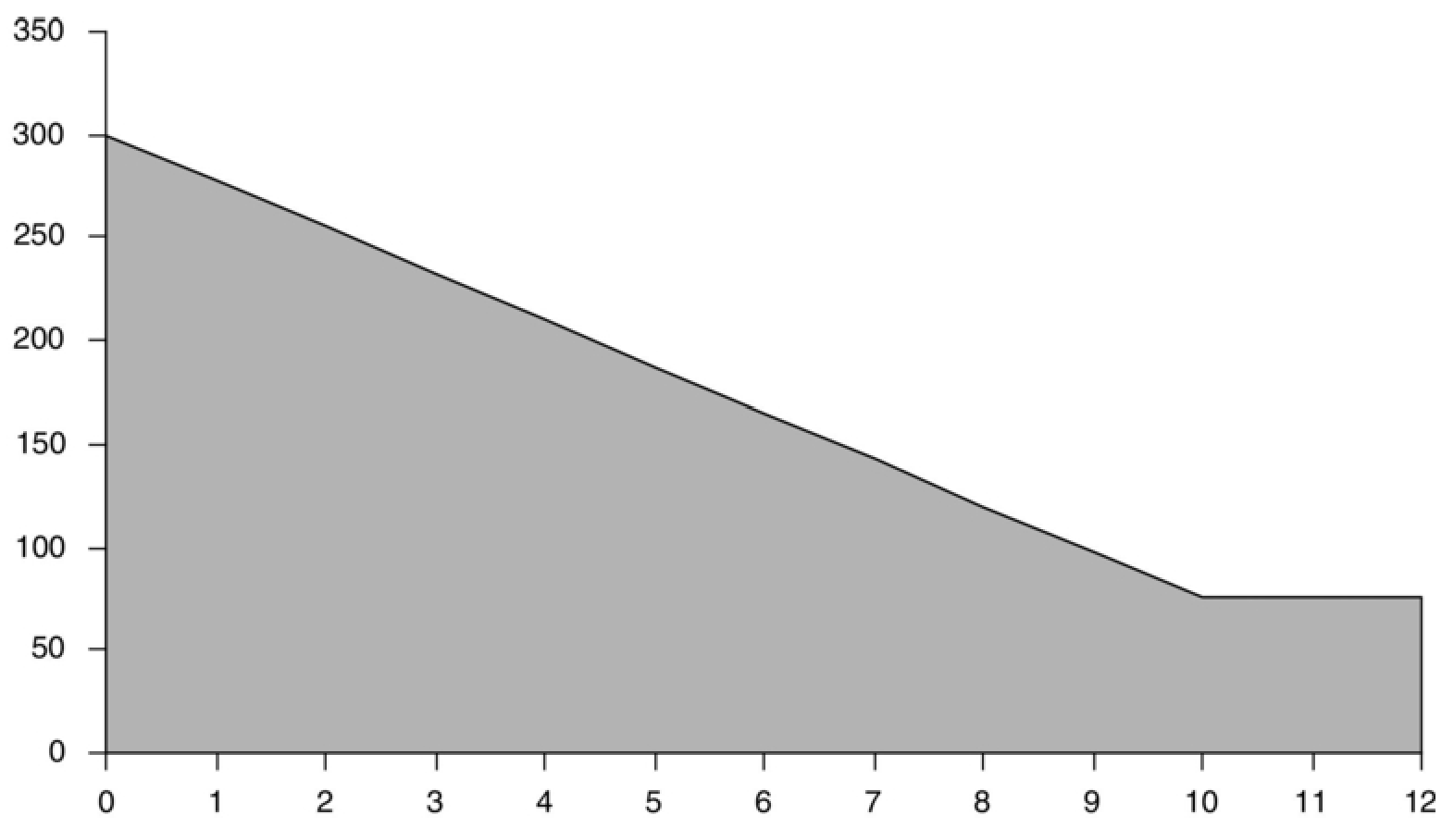 Hayvansal madde (işlenmiş ürün kapasitesinin yüzdesi olarak)Öncelikli kirletici maddeler listesiÖncelikli kirletici maddeler listesiMaddeCAS NumarasıAlachlorAntrasenAtrazinBenzenBromlanmış difenileterKadmiyum ve bileşikleri C10- 13 –kloralkanlar KlorfenvinfosKloropirifos1,2- Dikloroetan (EDC)DiklorometanBis(2-etilhekzil)fitalat (DEHP) DiuronEndosulfan (alfa-endosulfan) FlorantenHekzaklorbenzen (HCB)Hekzaklorbutadin (HCBD)Hekzaklorosiklohekzan (γ-HCH (Lindan))İzoproturonKurşun ve bileşikleriCiva ve bileşikleriNaftalinNikel ve bileşikleriNanofenol4-(para)-nanofenollerOktilfenol (Para-tert-oktilfenol)PentaklorobenzenPentaklorofenol (PCP)Poliaromatik hidrokarbonlar(Benzo (a) piren) (Benzo (b) floretan) (Benzo (g, h, i) perilin) (Benzo (k) florantin) (Inden (1,2,3-cd) piren)SimazinTribütilin bileşikleriTribütilin-katyonTriklorobenzenler 1,2,4-triklorobenzenTriklormethan (cloroform)Trifluralin15972-60-8120-12-71912-24-971-43-2-7440-43-985535-84-8470-90-62921-88-2107-06-275-09-2117-81-7330-54-1115-29-7959-98-8206-44-0118-74-187-68-3608-73-158-89-934123-59-67439-92-17439-97-691-20-37440-02-025154-52-3104-40-51806-26-4140-66-9608-93-587-86-5-50-32-8205-99-2191-24-2207-08-9193-39-5122-34-9688-73-336643-28-412002-48-1120-82-167-66-31582-09- 8a)Üretim miktarında %50’den fazla artış olmasıb)Tesisin veya faaliyet alanında  %50 artış veya 5000m2’lik bir artış gerçekleşmesi (madencilik faaliyetleri hariç) c)Su veya enerji tüketiminde %50’den fazla artış,ç)EKÖK belgesinde listelenmiş olan hava kirleticilerinin herhangi birinin kütle emisyonunda %25’den fazla artış olması.d)Diğer kirleticiler de azalma olsa dahi, yeni tehlikeli kirleticilerin oluşması e)Deşarj debisi veya atık suyun kirletici miktarının %25’in üzerinde olması, veya yeni bir deşarj noktasının dahil edilmesi (sıhhi sular hariç).f)EKÖK belgesinin kapsamında bulunmayan tehlikeli maddelerin sürece dahil edilmesi veya arttırılması ve sonucunda tehlikeli maddelerin dahil olduğu büyük kazaların riskleri konusundaki mevzuatın gözden geçirilmesi veya geliştirilmesi.g)İlgili EKÖK belgesini almayı zorunlu hale getirecek tehlikeli atık oluşumu, veya atık yönetiminde %50’den daha fazla artış ya da tehlikeli atık oluşum miktarında yılda 10 ton’un üzerinde artış tehlikesiz, atık (inert atık dahil) olması durumunda ise yılda 50 ton’un üzerindeki artış olması, (bu durum üretilen toplam tehlikeli atık miktarının %25’den fazla artması veya tehlikeli olmayan atık miktarının da inert atık da dahil olmak üzere, %50’den daha fazla artması anlamına gelir) ğ)Atık depolama faaliyetleri ile ilgili olarak, depolama kapasitesinin %30 artış göstermesi (eğer küresel depolama 1 milyon tondan çoksa) veya depolama kapasitesinin %50 artış göstermesi (küresel depolama 1 milyon tondan az ise). Depolanan atıkların türünde herhangi bir değişiklik olması ve atıklar için depolama alanının modifikasyonu,  h)Tehlikeli atık yakma ve birlikte yakma işlemlerini gerçekleştiren tehlikesiz atık yakma veya birlikte yakma tesislerinde, tehlikesiz atık operasyonunda değişiklik yapılması.ı)   Çiftçilikte önemli değişiklik olarak azot üretiminde %30’luk artış veya yıllık 7000 kg’dan fazla azot oluşumu 